Мероприятия, посвященные Дню России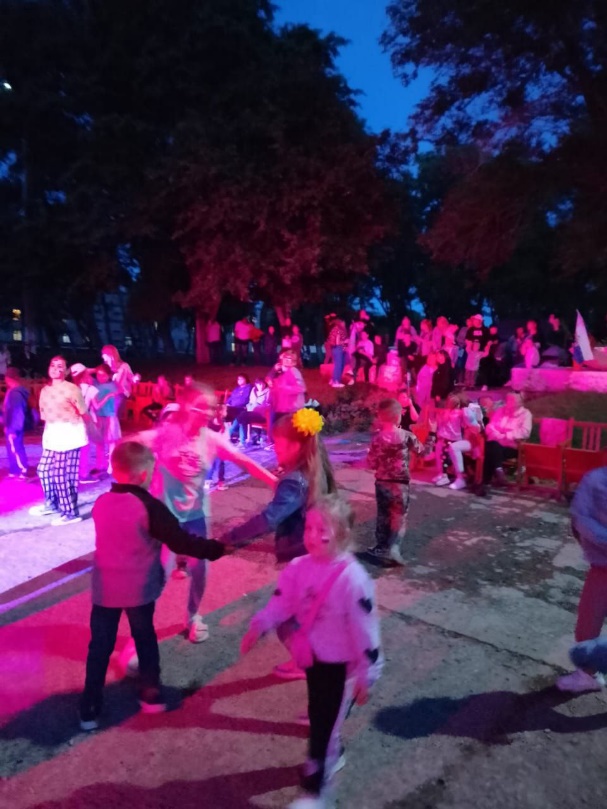 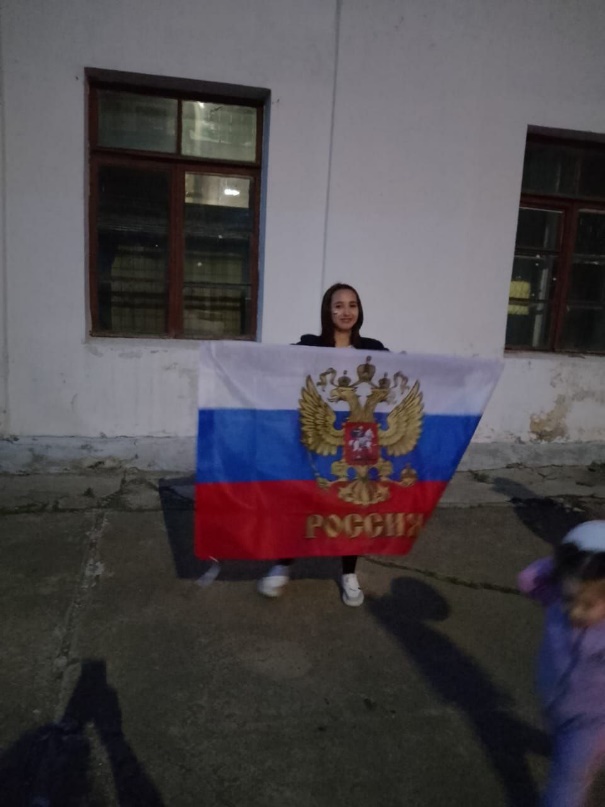 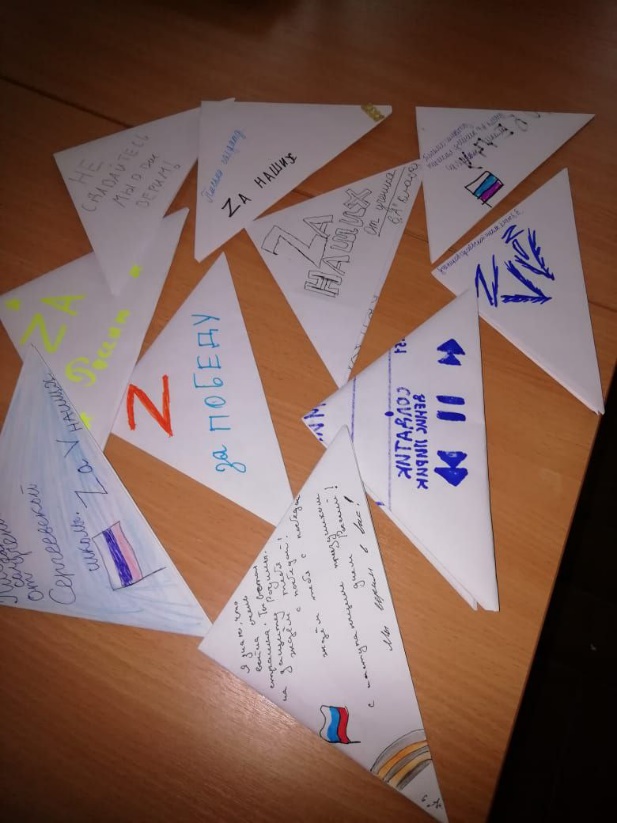 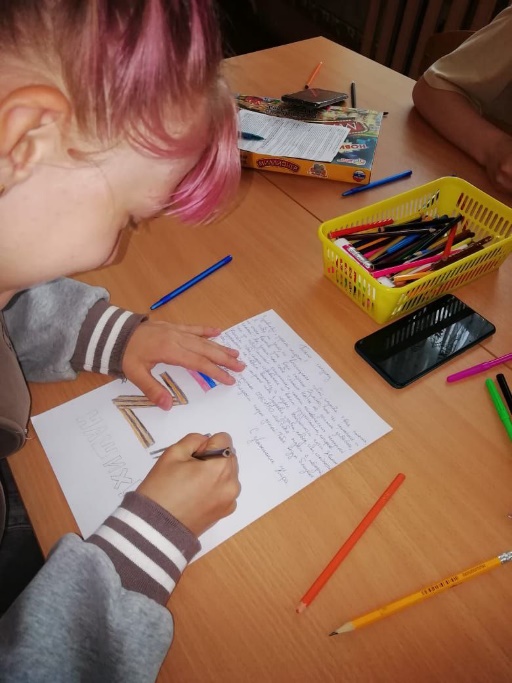 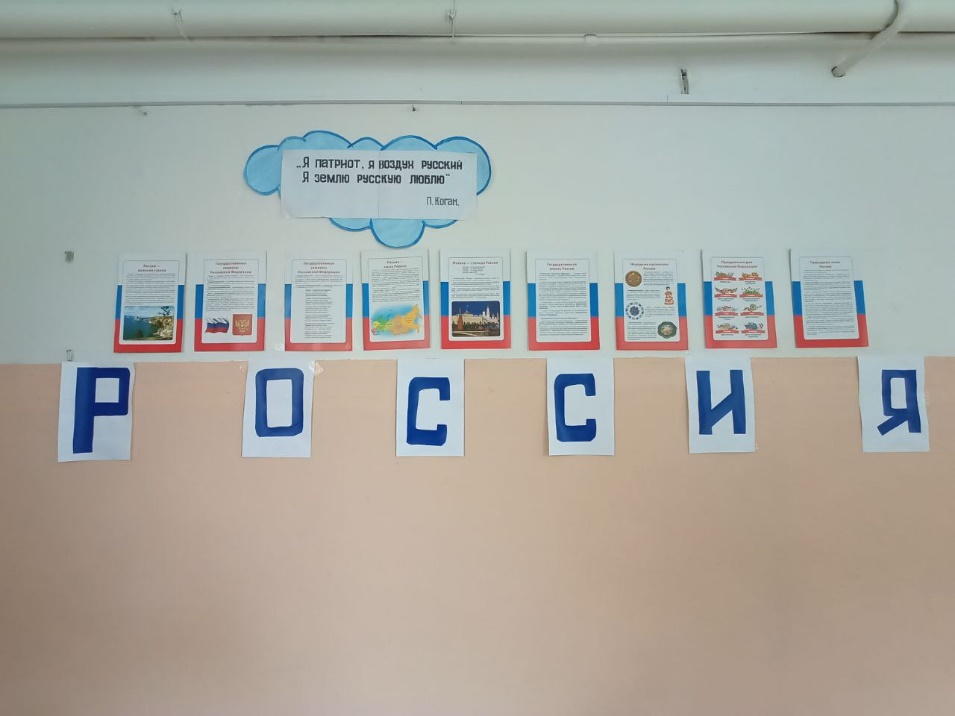 